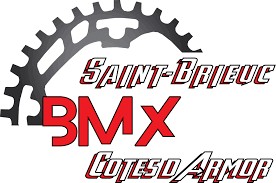 Nous avons le plaisir de vous inviter à la 3ème Manche de la Coupe de Bretagne qui aura lieuDIMANCHE 27 MARSSur la Piste de SAINT-BRIEUC 20 rue Pierre de Coubertin 22440 PLOUFRAGAN (face piscine Aquabaie)Engagements :Les engagements se font via le site : www.cicleweb.ffc.fr. Merci également d’adresser au plus tard votre listing le jeudi 24 Mars 2022 à l’adresse suivante : engagement.sbbmx@gmail.com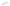 Tarifs des engagements :7 € pour les pré-licenciés à benjamins8,50 € pour les minimes et +Attention, pas de remboursement pour les modifications du dimancheDéroulement des épreuvesBLOC 1 : Prélicenciés à benjamins + Cruisers9h00-10h00 : Essais10h00-12h00 : Manches qualificatives1/8èmes de finale BLOC 1 + Finales CruisersBLOC 2 : Minimes et +12h00-13h00 : EssaisA partir de13h00 :1ère Manche qualificative BLOC 21/4 de finale BLOC 12ème Manche BLOC 21/2 finales BLOC 13ème Manche BLOC 2Finales BLOC 1¼ finales BLOC 2Protocole BLOC 1½ finales BLOC 2FINALE BLOC 2Protocole BLOC 2Ces horaires peuvent être modifiés par le Président de Jury.Respect des règles sanitaires « COVID » en vigueur au 27/03/22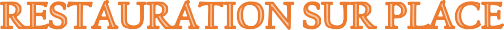 Rappel : tout transport d'un pilote au centre hospitalier reste à la charge des parents/du pilote